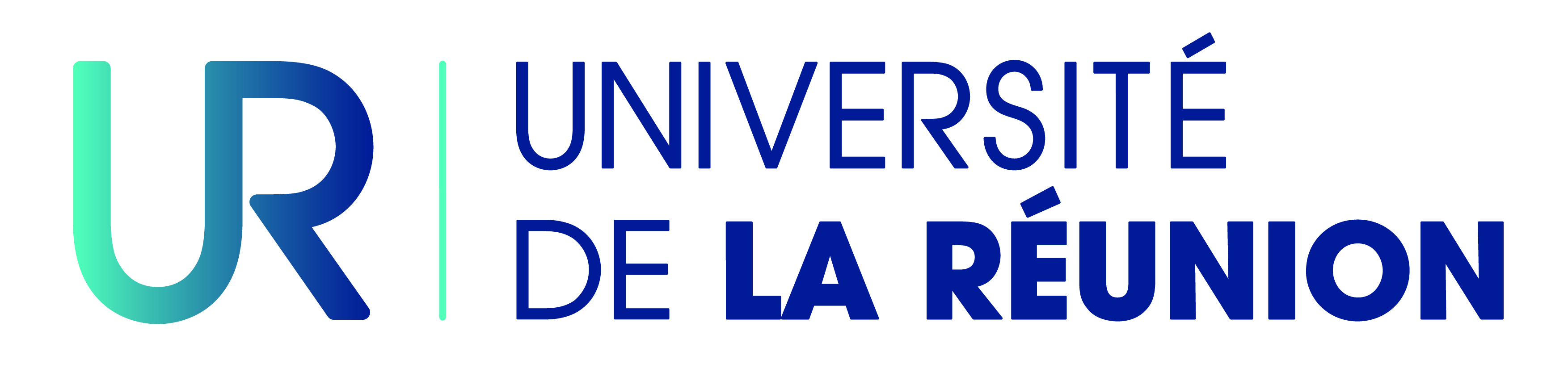 ÉLECTIONS AUX CONSEILS CENTRAUXRENOUVELLEMENT GÉNÉRAL DES REPRÉSENTANTS DES USAGERSSCRUTINS DU 09 MARS 2023Formulaire de dépôt de liste LISTE DE CANDIDATURES - COLLÈGE DES USAGERSCOMMISSION DE LA FORMATION ET DE LA VIE UNIVERSITAIRESECTEUR 1 - Droit, économie et gestion Nombre de sièges à pourvoir : 4Je soussigné(e), ……………………………………………………………………………………………………………….………………………………En qualité de délégué (e) de liste. …………………………………………………………………………………………..Mél : ……………………………………..…………………..Téléphone : ………………………………………………………….Déclare déposer une liste de candidatures de ……….………noms présentés dans l’ordre suivant :Les listes de candidats sont composées alternativement d’un candidat de chaque sexeCette liste doit être accompagnée de la déclaration individuelle de candidature de chaque candidat de la liste. Les étudiants doivent en outre fournir une copie de leur carte d’étudiant ou à défaut, un certificat de scolarité. Les listes peuvent être incomplètes : elles doivent comporter un nombre de candidats au moins égal à la moitié du nombre des sièges de membres titulaires et suppléants à pourvoir.Les listes de candidats sont constituées alternativement d’un candidat de chaque sexe (femme/homme ou homme/femme). Nom de la liste ………………………………………………….……………………………………………………..…………………………….......Soutien(s) : Les candidats qui déposent les listes peuvent préciser leur appartenance ou le soutien dont ils bénéficient sur leurs déclarations de candidature et sur leurs programmes. Les mêmes précisions figurent sur les bulletins de vote.…..…………………………………………………………………………………………………………………………………………..…………………………………………………………………………………………………………………………………………..…………………………………………………………………………………………………………………………………………..………………………………………………………………………………………………………………………………………Fait à ………………………………………………………………………………………….Le……………………………………………………………………………..Signature :ACCUSE DE RECEPTION – LISTE DE CANDIDATURES – CFVU – Secteur 1 (DEG)Liste déposée le ………………………………………………………………à ………………..………H……………………………..Par : …………………………………………………………………………………………..Nombre de déclarations individuelles jointes : ………………………….. Proposition d’un assesseur et d’un assesseur suppléant: OUI-NON Nom/prénom : -……………………………………………………………………………………………………….-………………………………………………………………………………………………………. Profession de foi déposée : OUI-NON Si oui, elle devra également être transmise par courrier électronique à : elections@univ-reunion.fr au plus tard le mardi 28 février 2023 à 16H00 (heure de La Réunion).Nom-Prénom-Signature de l’agent ayant réceptionné la candidature :Rang n°Mme./M.NomPrénomComposanteDisciplineSecteur Emargement1°2°3°4°5°6°7°8°